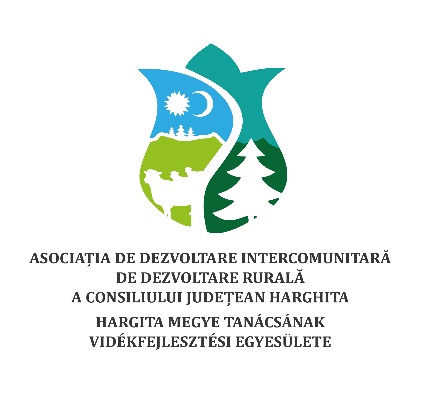 CAIET DE SARCINIPentru elaborarea unui studiu de oportunitate privind realizarea unor sisteme de irigarea a terenurile agricole din județul HarghitaObiectul achiziției: Obiectul Caietului de sarcini îl constituie achiziția de servicii pentru elaborarea unui studiu de oportunitate privind realizarea unor sisteme de irigarea a terenurile agricole din județul Harghita.  Cerințele Caietului de sarcini reprezintă condițiile obligatorii pe baza cărora operatorii competenți își vor prezenta ofertele, ce vor conduce la atribuirea ”Contractului de prestări servicii pentru elaborarea unui studiu de oportunitate privind realizarea unor sisteme de irigarea a terenurilor agricole din județul Harghita” . Obiectivul studiului va consta în evaluarea  oportunității realizării unei investiții, având  ca scop realizarea de sisteme de irigare pentru culturile de cartofi, și alte culture rezistente în climatul continental- intramontan. Cod CPV: Cod CPV 79311100-8Scopul achiziției: Datorită condițiilor climatice prognozate, cantitatea anuală de precipitații va scădea în următorii ani, astfel va deveni necesar completarea precipitațiilor în mod artificial, prin sisteme de irigații. Totodată precipitațiile rare, dar foarte abundente au pricinuit de multe ori inundații.  Cu aceste probleme se confruntă, pe lângă multe alte județe ale țării, și județul Harghita. Întru-cât foarte mulți agricultori își asigură existența, își rotunjesc veniturile sau își asigură hrana familiei din creșterea culturilor agricole, mai ales a culturilor de cartofi, considerăm necesară elaborarea unui studiu de oportunitate ceea ce privește necesitatea și posibilitatea irigării terenurilor agricole din  județul Harghita.  Studiul de oportunitate se elaborează pentru evaluarea necesității de realizare a unor sisteme de irigare, și pentru evaluarea posibilităților tehnice de realizare a sistemelor de irigare.Durata contractului:Durata contractului va fi de 1 luni, de la data semnării contractului de prestări servicii.Conținutul studiului de oportunitate:Situația suprafețelor cultivate cu cartofi din ultimii 10 ani în comunele  județului Harghita, cumulat pe regiuni. Examinarea zonelor și identificarea acelor zone, inde ar fi indicat realizarea unor sisteme de irigare.Evaluarea numărului de locuitori din județul Harghita, care ar beneficia de pe urma realizării sistemelor de irigare. Identificarea râurillor și pâraielor, de unde s-ar putea face alimentarea cu apă a sistemelor  de irigare pe teritoriul județului Harghita  Evaluarea nevoii de realizare a unor sisteme de irigare din județ. Se vor identifica regiunile, unde realizarea sistemelor de irigare este cea mai necesară, și unde, din diferite motive, nu se impune realizarea unui sistem de irigare.   Se va verifica dacă locuitorii comunelor și satelor din județ consideră oportună și benefică realizarea unui sistem de irigare pentru terenurile agricole aflate în proprietatea lor, și dacă sunt dispuși să facă eventual și sacrificii financiare pentru realizarea sistemului de irigare.Identificarea numărului de lacuri de acumulare, care ar fi necesare pentru irigarea optimă a cât mai multor teritorii agricole din județ. Evaluarea posibilității de realizare a unor lacuri de acumulare în zonele mai înalte din regiunii, unde s-ar realiza captarea pârâurilor de munte,  a râurilor Olt, Mureș, Târnava, și a altor râuri din județ,  pe care, prin căderea liberă a apei, s-ar putea realiza mai rentabil irigarea terenurilor agricole. Identificarea locurilor unde s-ar putea realiza lacuri de acumulare a apei. Identificarea unor soluții tehnice viabile pentru capturarea râurilor și pârâurilor din județ,  compararea soluțiilor identificate cu alte metode de identificare a surselor de apă pentru irigare. Oportunitatea expoatării lacurilor de acumulare create în zonele indicate, lacurile de acumulare având 3 funcții: prevenirea de inundații, irigare și turism. Examinarea măsurilor ce trebuie luate pentru lacurile de acumulare realizate, ca să poate îndeplini toate cele 3 funcții enumerate (măsuri luate în vederea prevenirii inundațiilor, sistem de irigare, drum de acces către lac, condiții pentru turiști etc.)Costuri aproximative pentru realizarea capturării păraielor din județ, și a râurilor Olt, Mureș, Târnava, costuri aproximative pentru realizarea unor lacuri de acumulare, și costuri aproximative pentru realizarea sistemelor de irigare.Preconizarea creșterii recoltelor obținute după irigarea terenurilor vizate. ConcluziiColectare informațiilor și prelucrarea datelor pentru studiu:Colectarea și prelucrarea datelor cu privire la situația terenurilor agricole, a proprietarilor de teren, unde ar fi utilizate sistemele de irigare de la primăriile, composesorate, asociațiile profesionale; Colectarea datelor cu privire la numărul gospodarilor, care se ocupă cu cultivarea cartofului, de la primării, asociații profesionale;Colectarea și prelucrarea datelor de la  referitoare la pâraiele din județ și râurile Olt, Mureș și Târnava de la Institutul Național de Hidrologie și Gospodărirea Apelor;Colectare de date cu privire la costurile de realizare a sistemelor de irigare, a captării pâraielor și râurilor, realizării lacurilor de acumulare de la furnizorii de sisteme de irigare, și firme specializate în domeniu. Colectare de date cu privire la volumul producției de cartofi pe hectar și pe zone de la Direcția AgricolăCerințe technice minime obligatorii pentru realizarea studiuluiActivitate de inginerie și consultanță tehnică  legat de acestea (CAEN 7112), justificat prin certificat constatator nu mai vechi de 30 de zile:Elaborarea a cel puţin 5 studii de oportunitate, sau studii de fezabilitate în ultimii 3 ani (contracte încheiate)Min. 3 angajații cu diplomă de- Hidrolog- Agronom   - inginer             d) Angajații se justifică prin certificat constatator nu mai vechi de 30 de zile, și cu contractele încheiate cu alți specialiști, de care au nevoie în timpul realizării studiului de oportunitate.             e) Se vor trimite copii ale diplomelor specialiștilor Alte cerințeStudiul se va întocmi în două limbi, limba română și limba maghiară.Oferta tehnicăOferta tehnică privind prevederile din Caietul de sarcini și Declarația privind conflictul de interese se va transmite la adresa de e-mail: karikascsilla@hargitamegye.roCriterii de adjudecareVa fi selectată oferta care îndeplinește toate cerințele solicitate prin prezenta şi care are costul cel mai scăzut în lei fără TVA. Valoarea estimată Valoarea estimată a achiziției va fi până la 2000 euro cu TVA. Fiecare ofertant va prezenta o singură ofertă de preț în catalogul electronic din SEAP, conținând servicii prestate;Redactarea ofertei Oferta financiară în catalogul electronic din SEAP până la 11.08.2017, ora 10:00Condiții și Modalități de platăPlata serviciului se va realiza după analizarea studiului de către beneficiar, și după realizarea eventualelor completări, clarificări cerute de beneficiarPlata serviciilor se va face cu ordin de plată, în termen de maxim 30 zile de la emiterea facturii.Miercurea Ciuc, 08.08.2017                                                                                            Director executiv                                                                                             Márton István